附件5湖南新闻奖参评作品推荐表（表格内字体为五号仿宋_GB2312）作品标题《洞口：一周内密集发现多种国家级珍稀野生保护动物》《洞口：一周内密集发现多种国家级珍稀野生保护动物》《洞口：一周内密集发现多种国家级珍稀野生保护动物》参评项目参评项目县融优秀作品奖作品标题《洞口：一周内密集发现多种国家级珍稀野生保护动物》《洞口：一周内密集发现多种国家级珍稀野生保护动物》《洞口：一周内密集发现多种国家级珍稀野生保护动物》体裁体裁电视消息作品标题《洞口：一周内密集发现多种国家级珍稀野生保护动物》《洞口：一周内密集发现多种国家级珍稀野生保护动物》《洞口：一周内密集发现多种国家级珍稀野生保护动物》语种语种作  者（主创人员）  王琛 曾林吉 滕绍忻张明武  彭艾编辑编辑 谢定局 王琛 曾林吉  谢定局 王琛 曾林吉  谢定局 王琛 曾林吉 原创单位洞口县融媒体中心刊播单位刊播单位洞口县融媒体中心洞口县融媒体中心洞口县融媒体中心刊播版面(名称和版次)新洞口APP刊播日期刊播日期2023年6月5日17时42分2023年6月5日17时42分2023年6月5日17时42分新媒体作品填报网址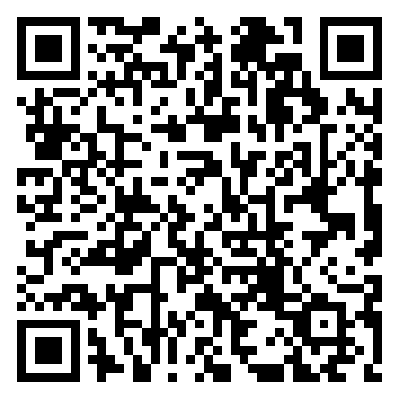 https://m-xhncloud.voc.com.cn/portal/news/show?id=6916825https://m-xhncloud.voc.com.cn/portal/news/show?id=6916825https://m-xhncloud.voc.com.cn/portal/news/show?id=6916825https://m-xhncloud.voc.com.cn/portal/news/show?id=6916825https://m-xhncloud.voc.com.cn/portal/news/show?id=6916825https://m-xhncloud.voc.com.cn/portal/news/show?id=6916825  ︵作采品编简过介程  ︶洞口县森林总面积达197.36万亩，森林蓄积量达1039.84万立方米，覆盖率达60.37%，是湖南省重点林区县，拥有脊椎动物600余种。近年来，洞口县通过实施林长制，在野生动物重要分布区、栖息地，对护林员实行分区划片，全面加强野生动物的保护，为珍稀野生保护动物提供了良好的生长栖息环境。2023年5月底至6月初的一周时间内，洞口县林业局野保工作人员在整理月溪国有林场野外红外摄像仪录制数据时发现国家一级保护动物白颈长尾雉，国家二级保护动物毛冠鹿、白鹇红腹锦鸡等多种种珍稀野生保护动物，这是该县近年来首次密集发现国家级珍稀野生保护动物。该作品通过视频和文字的形式，旨在告诉受众，在大力推进雪峰山生态文明建设工程的实践中，洞口县人与自然和谐共生、“绿水青山就是金山银山”的国家发展战略正在落实当中。洞口县森林总面积达197.36万亩，森林蓄积量达1039.84万立方米，覆盖率达60.37%，是湖南省重点林区县，拥有脊椎动物600余种。近年来，洞口县通过实施林长制，在野生动物重要分布区、栖息地，对护林员实行分区划片，全面加强野生动物的保护，为珍稀野生保护动物提供了良好的生长栖息环境。2023年5月底至6月初的一周时间内，洞口县林业局野保工作人员在整理月溪国有林场野外红外摄像仪录制数据时发现国家一级保护动物白颈长尾雉，国家二级保护动物毛冠鹿、白鹇红腹锦鸡等多种种珍稀野生保护动物，这是该县近年来首次密集发现国家级珍稀野生保护动物。该作品通过视频和文字的形式，旨在告诉受众，在大力推进雪峰山生态文明建设工程的实践中，洞口县人与自然和谐共生、“绿水青山就是金山银山”的国家发展战略正在落实当中。洞口县森林总面积达197.36万亩，森林蓄积量达1039.84万立方米，覆盖率达60.37%，是湖南省重点林区县，拥有脊椎动物600余种。近年来，洞口县通过实施林长制，在野生动物重要分布区、栖息地，对护林员实行分区划片，全面加强野生动物的保护，为珍稀野生保护动物提供了良好的生长栖息环境。2023年5月底至6月初的一周时间内，洞口县林业局野保工作人员在整理月溪国有林场野外红外摄像仪录制数据时发现国家一级保护动物白颈长尾雉，国家二级保护动物毛冠鹿、白鹇红腹锦鸡等多种种珍稀野生保护动物，这是该县近年来首次密集发现国家级珍稀野生保护动物。该作品通过视频和文字的形式，旨在告诉受众，在大力推进雪峰山生态文明建设工程的实践中，洞口县人与自然和谐共生、“绿水青山就是金山银山”的国家发展战略正在落实当中。洞口县森林总面积达197.36万亩，森林蓄积量达1039.84万立方米，覆盖率达60.37%，是湖南省重点林区县，拥有脊椎动物600余种。近年来，洞口县通过实施林长制，在野生动物重要分布区、栖息地，对护林员实行分区划片，全面加强野生动物的保护，为珍稀野生保护动物提供了良好的生长栖息环境。2023年5月底至6月初的一周时间内，洞口县林业局野保工作人员在整理月溪国有林场野外红外摄像仪录制数据时发现国家一级保护动物白颈长尾雉，国家二级保护动物毛冠鹿、白鹇红腹锦鸡等多种种珍稀野生保护动物，这是该县近年来首次密集发现国家级珍稀野生保护动物。该作品通过视频和文字的形式，旨在告诉受众，在大力推进雪峰山生态文明建设工程的实践中，洞口县人与自然和谐共生、“绿水青山就是金山银山”的国家发展战略正在落实当中。洞口县森林总面积达197.36万亩，森林蓄积量达1039.84万立方米，覆盖率达60.37%，是湖南省重点林区县，拥有脊椎动物600余种。近年来，洞口县通过实施林长制，在野生动物重要分布区、栖息地，对护林员实行分区划片，全面加强野生动物的保护，为珍稀野生保护动物提供了良好的生长栖息环境。2023年5月底至6月初的一周时间内，洞口县林业局野保工作人员在整理月溪国有林场野外红外摄像仪录制数据时发现国家一级保护动物白颈长尾雉，国家二级保护动物毛冠鹿、白鹇红腹锦鸡等多种种珍稀野生保护动物，这是该县近年来首次密集发现国家级珍稀野生保护动物。该作品通过视频和文字的形式，旨在告诉受众，在大力推进雪峰山生态文明建设工程的实践中，洞口县人与自然和谐共生、“绿水青山就是金山银山”的国家发展战略正在落实当中。洞口县森林总面积达197.36万亩，森林蓄积量达1039.84万立方米，覆盖率达60.37%，是湖南省重点林区县，拥有脊椎动物600余种。近年来，洞口县通过实施林长制，在野生动物重要分布区、栖息地，对护林员实行分区划片，全面加强野生动物的保护，为珍稀野生保护动物提供了良好的生长栖息环境。2023年5月底至6月初的一周时间内，洞口县林业局野保工作人员在整理月溪国有林场野外红外摄像仪录制数据时发现国家一级保护动物白颈长尾雉，国家二级保护动物毛冠鹿、白鹇红腹锦鸡等多种种珍稀野生保护动物，这是该县近年来首次密集发现国家级珍稀野生保护动物。该作品通过视频和文字的形式，旨在告诉受众，在大力推进雪峰山生态文明建设工程的实践中，洞口县人与自然和谐共生、“绿水青山就是金山银山”的国家发展战略正在落实当中。社会效果6月5日“世界环境日”当天，该作品第一时间报道了洞口县密集发现多种国家级珍稀野生保护动物这一重大新闻，充分反映了洞口县近年来牢记习近平总书记“绿水青山就是金山银山”殷殷嘱托，加快生物多样性保护所作出的努力，深入展现了洞口县人与自然和谐共生的生态环境日益改善。该作品在新洞口APP、洞口融媒视频号等平台首发后，引发了社会热议，并先后被央视13套《朝闻天下》、央视2套财经新闻、湖南卫视《午间新闻》、新华社客户端、央广网、新湖南等国内有影响力的媒体采用，总点击量超500万+，受众纷纷为洞口县生态文明建设取得的成效点赞。6月5日“世界环境日”当天，该作品第一时间报道了洞口县密集发现多种国家级珍稀野生保护动物这一重大新闻，充分反映了洞口县近年来牢记习近平总书记“绿水青山就是金山银山”殷殷嘱托，加快生物多样性保护所作出的努力，深入展现了洞口县人与自然和谐共生的生态环境日益改善。该作品在新洞口APP、洞口融媒视频号等平台首发后，引发了社会热议，并先后被央视13套《朝闻天下》、央视2套财经新闻、湖南卫视《午间新闻》、新华社客户端、央广网、新湖南等国内有影响力的媒体采用，总点击量超500万+，受众纷纷为洞口县生态文明建设取得的成效点赞。6月5日“世界环境日”当天，该作品第一时间报道了洞口县密集发现多种国家级珍稀野生保护动物这一重大新闻，充分反映了洞口县近年来牢记习近平总书记“绿水青山就是金山银山”殷殷嘱托，加快生物多样性保护所作出的努力，深入展现了洞口县人与自然和谐共生的生态环境日益改善。该作品在新洞口APP、洞口融媒视频号等平台首发后，引发了社会热议，并先后被央视13套《朝闻天下》、央视2套财经新闻、湖南卫视《午间新闻》、新华社客户端、央广网、新湖南等国内有影响力的媒体采用，总点击量超500万+，受众纷纷为洞口县生态文明建设取得的成效点赞。6月5日“世界环境日”当天，该作品第一时间报道了洞口县密集发现多种国家级珍稀野生保护动物这一重大新闻，充分反映了洞口县近年来牢记习近平总书记“绿水青山就是金山银山”殷殷嘱托，加快生物多样性保护所作出的努力，深入展现了洞口县人与自然和谐共生的生态环境日益改善。该作品在新洞口APP、洞口融媒视频号等平台首发后，引发了社会热议，并先后被央视13套《朝闻天下》、央视2套财经新闻、湖南卫视《午间新闻》、新华社客户端、央广网、新湖南等国内有影响力的媒体采用，总点击量超500万+，受众纷纷为洞口县生态文明建设取得的成效点赞。6月5日“世界环境日”当天，该作品第一时间报道了洞口县密集发现多种国家级珍稀野生保护动物这一重大新闻，充分反映了洞口县近年来牢记习近平总书记“绿水青山就是金山银山”殷殷嘱托，加快生物多样性保护所作出的努力，深入展现了洞口县人与自然和谐共生的生态环境日益改善。该作品在新洞口APP、洞口融媒视频号等平台首发后，引发了社会热议，并先后被央视13套《朝闻天下》、央视2套财经新闻、湖南卫视《午间新闻》、新华社客户端、央广网、新湖南等国内有影响力的媒体采用，总点击量超500万+，受众纷纷为洞口县生态文明建设取得的成效点赞。6月5日“世界环境日”当天，该作品第一时间报道了洞口县密集发现多种国家级珍稀野生保护动物这一重大新闻，充分反映了洞口县近年来牢记习近平总书记“绿水青山就是金山银山”殷殷嘱托，加快生物多样性保护所作出的努力，深入展现了洞口县人与自然和谐共生的生态环境日益改善。该作品在新洞口APP、洞口融媒视频号等平台首发后，引发了社会热议，并先后被央视13套《朝闻天下》、央视2套财经新闻、湖南卫视《午间新闻》、新华社客户端、央广网、新湖南等国内有影响力的媒体采用，总点击量超500万+，受众纷纷为洞口县生态文明建设取得的成效点赞。  ︵初推评荐评理语由  ︶该篇新闻报道坚持以“绿水青山就是金山银山”的理念为指导，从一周内密集发现多种国家级珍稀野生保护动物，写出人与自然和谐共生之美，充分展示了新时代生态文明建设取得的显著成效。                      签名：（盖单位公章）2024年  月  日该篇新闻报道坚持以“绿水青山就是金山银山”的理念为指导，从一周内密集发现多种国家级珍稀野生保护动物，写出人与自然和谐共生之美，充分展示了新时代生态文明建设取得的显著成效。                      签名：（盖单位公章）2024年  月  日该篇新闻报道坚持以“绿水青山就是金山银山”的理念为指导，从一周内密集发现多种国家级珍稀野生保护动物，写出人与自然和谐共生之美，充分展示了新时代生态文明建设取得的显著成效。                      签名：（盖单位公章）2024年  月  日该篇新闻报道坚持以“绿水青山就是金山银山”的理念为指导，从一周内密集发现多种国家级珍稀野生保护动物，写出人与自然和谐共生之美，充分展示了新时代生态文明建设取得的显著成效。                      签名：（盖单位公章）2024年  月  日该篇新闻报道坚持以“绿水青山就是金山银山”的理念为指导，从一周内密集发现多种国家级珍稀野生保护动物，写出人与自然和谐共生之美，充分展示了新时代生态文明建设取得的显著成效。                      签名：（盖单位公章）2024年  月  日该篇新闻报道坚持以“绿水青山就是金山银山”的理念为指导，从一周内密集发现多种国家级珍稀野生保护动物，写出人与自然和谐共生之美，充分展示了新时代生态文明建设取得的显著成效。                      签名：（盖单位公章）2024年  月  日联系人（作者）王琛王琛手机手机1567593731715675937317